CCLCM CV TEMPLATE DIRECTIONS (2021 Template begins on page 15)Required for all regular track applications!Cleveland Clinic Lerner College of Medicine (CCLCM) CV Template 2021 is the required version for all faculty members applying in the regular track for a new appointment or promotion as an instructor, assistant professor, associate professor, and professor. Older versions of the template from 2016 and 2019 are no longer permitted! All faculty members should maintain a complete and current CV. Your CV and personal statement are the most important documents that the review committees at CCLCM Committee on Appointments and Promotions (CAP) and CWRU (Committee on Appointments, Promotions, and Tenure (CAPT) will use to approve your application. It is essential that you take the time to make them as thorough and orderly as possible. It is your responsibility to turn in a neat and complete application. Remember, the review committees are looking at what you have done in the years since your last appointment or promotion; therefore, your reputation needs to be evident in your CV. The committees will be focused on your publications, presentations, and professional service outside of Cleveland Clinic to decide if you have the required reputation. For those who have a Primary Area of Excellence is in Clinical Service or Teaching, the reputation for associate should be at the Regional / Midwest level or emerging National level. For professor, your reputation should be at the National level. If Research is your Primary Area of Excellence, you will need a National level for associate professor and an International level for professor.INFORMATION 1. Your CV needs to be exactly like the CCLCM CV Template (format, font, layout, etc.)! Do NOT submit your application unless your CV is in the CCLCM Template 2021. 2. Important formatting choices to remember throughout the entire CV a. Use Times New Roman 10 pt. font everywhere EXCEPT bold SECTION TITLES that are 12 pt. font.b. Provide footers that list your full name and credentials. c. Use 1” margins. d. Do not use abbreviations or acronyms; spell everything out. e. Use bolding only when indicated to do so; unnecessary bolding causes confusion. But, DO bold your name when you are the author. f. Do not duplicate any information in multiple sections; choose the most appropriate section. 3. Put current date on CV a. During the application process, if you have updates to your CV, you may upload a revised version with the current date, to your online application. b. If your application has already been sent to CAP or CWRU; put any small updates into an email or for large updates, highlight them on your CV and send to FacultyAffairsCCLCM@ccf.org. 4. List only these sections recent to oldest: Professional Appointments, Academic Appointments, and Research /Grant Support. List all other CV sections chronologically (oldest to recent). 5. Professional and Academic Appointments sections; you should NOT have a current full-time Academic Appointment with an outside educational institution. You may have a part-time rank with an outside institution. 6. Teaching Activities; if any activity is done multiple times a year or on a regular basis, list the number of times per year and list the dates in yyyy-yyyy format; don’t list each one separately. If it is a one-time event, put the date in mm/yyyy format. 7. Primary Area of Excellence (PAE) a. If your PAE is clinical service, then you should excel in that clinical area and have a reputation which supports it; via presentations, research publications, and possibly grants.b. If your PAE is teaching, then teaching should be the focus of your presentations and research publications (not mostly clinical), and your number of teaching activities should stand out above your clinical service and research activities. Consider this: do you show educational innovation or unusual excellence as an educator? c. If your PAE is research you should meet or exceed the requirements outlined on the Requirements Worksheet (associate professor and professor) and your research should be 80-100% of your FTE. 8. You also need to choose a secondary area of excellence that stands out on your CV (for associate professor and professor only). This should be an area in which you have above average participation in; either teaching, research, or professional / administrative service (having “good citizenship” in your clinical area of focus). 9. Bibliography Section a. Posters; if published as an abstract, list in Bibliography/Abstracts section and make note if it is a poster, if not published, list in Teaching Activities / Presentations section. b. Abstracts; if published, list in Bibliography/Abstracts section, if not published, list in Teaching Activities / Presentations section. TIPS • Delete directions and any unused sections in your CV. If needed, you can add sections that are not listed. • Double check you have your MD/DO/PhD degree and state medical license listed (if applicable). • Do NOT include Social Security Number, your photo, information regarding children or marital status, etc. • Always include start-end dates (e.g., 1996-2001, 2012-present, or 09/2013-12/2017) for all sections. • Do not leave any time gaps greater than 3-4 months on your CV;Between your education, post-graduate training, and your professional and academic appointments, all months and years should be accounted for. You can fill in time gaps by listing the reason for the break and the start-end dates. • Do not duplicate positions;Do NOT list Chief Resident under Post-Graduate Training and under Professional Appointments; please list under Post-Graduate Training only. o Only list a combined faculty and professional appointment once under Professional Appointments. • Make sure to include all appointments and committees you work on; the review committee should not read in a referee letter that you were excellent on a committee and then be unable to locate it on your CV. • Spell check and proofread to catch all errors and provide a professional CV; this is your application! • Check your CV to make sure you have never worked with the external referees you are putting in your application. Search for the external referees’ last name in a Word version of your CV. If you find them, you can no longer have them as an external referee (they can only be used as a colleague). The only exception is if it was a large group study / paper that you did not work personally with them. If so, make note of it.• Contact CCLCM Faculty Affairs at 216.442.5627 or FacultyAffairsCCLCM@ccf.org with any questions.CV EXAMPLEWhat yours should look like when completed!Curriculum VitaeforCleveland Clinic Lerner College of MedicineJANUARY 3, 2021PERSONAL INFORMATIONName; last, first middle	Doe, Jane B.		Credentials; MD, PhD, etc. 	MD, PhD, MS, MBAInstitution & Institute	Cleveland Clinic, Taussig Cancer CenterDepartment	Pediatric OncologyOffice Address & Mail Code	10201 Carnegie Ave, Cleveland, OH 44106Office Phone	216-445-0000Office Email	doej85@ccf.orgHome Address	2222 W. 4th St., Cleveland, OH 44102EducationSchool & City, State / Country	Boise State University, Bozeman, IDDegree	BS, EconomicsStart-End Dates	08/1993-06/1997School & City, State / Country	Chalmers University of Technology, Gothenburg, SwedenDegree	MS, Biomedical EngineeringStart-End Dates	08/1997-06/1999School & City, State / Country	Case Western Reserve UniversityDegree	MDStart-End Dates	07/1999-06/2003School & City, State / Country	Cleveland State University, Cleveland, OHDegree	PhD, Computational BiologyStart-End Dates	07/2000-06/2004School & City, State / Country	Excelsior College, Albany, NYDegree	MBAStart-End Dates	05/2019-11/2022 (expected)PhD ThesisTitle	Comparison of seborrheic keratosis and skin cancer misinterpreted results.Thesis Committee Members	Ross Gorweski, PhD, Charles Borden, PhD, Chelsea Yist, PhD, and	Raegan Chu When, MD, PhDPost-Graduate TrainingInstitution & City, State / Country	Hospital Ciro Garcia, Havana, CubaPosition	InternshipStart-End Dates	07/2004-06/2005Institution & City, State / Country	Princeton-Plainsboro Teaching Hospital, Plainsboro, NJPosition	Resident, Internal MedicineStart-End Dates	07/2005-07/2008Institution & City, State / Country	Princeton-Plainsboro Teaching Hospital, Plainsboro, NJPosition	Chief Resident, Internal Medicine Start-End Dates	07/2007-07/2008Institution & City, State / Country	Lander-Gray Medical Center, Seattle, WAPosition	Fellow, OncologyStart-End Dates	07/2009-06/2011PROFESSIONAL APPOINTMENTSPosition	StaffInstitution & Institute	Cleveland Clinic, Taussig Cancer Institute, Pediatric Oncology 	Department	OncologyCity, State / Country	Cleveland, OHStart-End Dates	05/2017-presentPosition	Chair of Quality & InnovationInstitution & Institute	Cleveland ClinicDepartment	OncologyCity, State / Country	Cleveland, OHStart-End Dates	07/2013-11/2014Position	Associate StaffInstitution & Institute	Cleveland Clinic, Taussig Cancer Institute	Department	OncologyCity, State / Country	Cleveland, OHStart-End Dates	02/2013-04/2017Position	ResearcherInstitution & Institute	Smith Biomedical Research Lab, DNA SequencingCity, State / Country	Ashley, NCStart-End Dates	10/2012-01/2013Position	Associate ProfessorInstitution & Institute	University Medical Center, The State University of LouisianaDepartment	Oncology City, State / Country	New Orleans, LAStart-End Dates	07/2011-08/2012Position	Physician Institution & Institute	Innovate Medical Practice, LLCCity, State / Country	Slidell, LAStart-End Dates	07/2011-09/2012Position	Study for Step 3 Exam and Volunteer with Free ClinicCity, State / Country	Guatemala City, GuatemalaStart-End Dates	07/2008-06/2009ACADEMIC APPOINTMENTSRank / Department	Assistant Professor of Medicine Institution & City, State / Country	Cleveland Clinic Lerner College of Medicine of Case Western Reserve University, Cleveland, OHStart-End Dates	08/2012-presentRank / Department	Clinical Instructor of PathologyInstitution & City, State / Country	Case Western Reserve University, Cleveland, OHStart-End Dates	02/2017-04/2018ADDITIONAL CAREER DEVELOPMENTLeadership DevelopmentSchool / Institution	Crimson Group, Cambridge, MassachusettsTitle / Certificate	Alliance for Academic Internal Medicine (AAIM) Executive Leadership 		CourseStart-End Dates	10/2017School / Institution	Cleveland Clinic Learning AcademyTitle / Certificate	Leading in Healthcare Program Start-End Dates 	10/2018-04/2019Educator DevelopmentSchool / Institution	Vanderbilt UniversityTitle / Certificate	Clinical Teaching SeminarStart-End Dates	03/2012School / Institution	Cleveland Clinic/ACGME (Accreditation Council of Graduate Medical Education)  Title / Certificate	Clinical Evaluation and Assessment of Residents and Fellows Course Start-End Dates	12/2017Clinical DevelopmentSchool / Institution	Cleveland Clinic Emergency DepartmentTitle / Certificate	Ambulatory Care Workshop Start-End Dates	04/2015School / Institution	Harvard Medical School, Boston, Massachusetts Title / Certificate	Statistics for Researchers in Genomic Medicine SeminarStart-End Dates	10/06/2018-10/12/2018CERTIFICATION AND LICENSURECertificationName of Board	American Board of Internal Medicine-Medical OncologyCertificate Number	263789Date Issued & Expires	2005-2025Name of Board	North American Board of Pediatric Surgery  Certificate Number	432567XDate Issued & Expires	2008-present (renewable 2028)LicensureName of State Medical Board	Indiana  License Number	298322-3Date Issued & Expires	2009-2012Name of State Medical Board	Australian Health Practitioner License   License Number	MED030322988 - SpecialistDate Issued & Expires	2010-2018Name of State Medical Board	Ohio  License Number	34.382946Date Issued & Expires	2011-presentMEMBERSHIP IN PROFESSIONAL SOCIETIESName of Society	American Medical AssociationRole / Title	MemberStart-End Dates	1999-presentName of Society	American Academy of Pediatrics Role / Title	Fellow in TrainingStart-End Dates	1999-2001Name of Society	Society for CancerRole / Title	MemberStart-End Dates	2000-2010Name of Society	Midwestern Association of Program Directors in Internal MedicineRole / Title	MemberStart-End Dates	2008-presentName of Society	Midwestern Association of Program Directors in Internal MedicineRole / Title	TreasurerStart-End Dates	2018-2022Name of Society	American Academy of Pediatrics Role / Title	MemberStart-End Dates	2018-presentPROFESSIONAL SERVICESEditorial Board MembershipJournal 1	Journal of Women’s Health, Associate EditorStart-End Dates	2006-2014Journal 2	The Oncologist, Liver Cancer SectionStart-End Dates	2008-presentJournal 3	International Journal of PediatricsStart-End Dates	2017-presentManuscript ReviewerJournal 1	CancerStart-End Dates	2005-2011Journal 2	The OncologistStart-End Dates	2009-presentJournal 3	PulmonologyStart-End Dates	2012-2018Journal 4	Pediatric ResearchStart-End Dates	2015-presentStudy Sections/ Grant Review CommitteesOrganization	Michael J. Scott Alzheimer’s FoundationSection / Committee	Grant Review Committee MemberStart-End Dates	2011, 2013Advisory GroupsOrganization	Global Resource for Advancing Cancer Education (GRACE)Title	Board of DirectorsStart-End Dates	2015-presentOrganization	March of Dimes of ClevelandTitle	Accreditation and Research CommitteeStart-End Dates	2018-presentOrganization	LifeActTitle	Medical Advisory PanelStart-End Dates	2019-presentCOMMITTEE SERVICEInternationalOrganization 	Global Society of Clinical OncologyCommittee Name / Role	Cancer Education Committee, Co-ChairStart-End Dates	2015-2016Organization	Global Diabetes Awareness AssociationCommittee Name / Role	Socio-Medical Affairs Committee, Committee MemberStart-End Dates	2015-2016Organization	World Medical AssociationCommittee Name / Role	Finance and Planning Committee, Official AdvisorStart-End Dates	2017-2019NationalOrganization	National Board of Medical ExaminersCommittee Name / Role	Patient Safety Task Force, MemberStart-End Dates	2015-2016, 2017-2018Organization	American Cancer InstituteCommittee Name / Role	Management of Immunotherapy-Related Toxicities Panel, MemberStart-End Dates	2016-2017Organization	National Board of Medical ExaminersCommittee Name / Role	Patient Safety Task Force, SecretaryStart-End Dates	2018-2019Organization	American Cancer InstituteCommittee Name / Role	Social Media Working Group, ChairStart-End Dates	2018-presentRegional / MidwestOrganization	Midwest Society of Medical AdvancementCommittee Name / Role	President Elect, President, and Past PresidentStart-End Dates	2010, 2011, 2012Organization	Cuyahoga County Board of HealthCommittee Name / Role	Mortality Review Committee, MemberStart-End Dates	2017-2019Organization	Tri-State Board on Neonatal and Perinatal MedicineCommittee Name / Role	Pediatric Improvement Committee, Vice ChairStart-End Dates	2018-presentOrganization	First Year Ohio 	Committee Name / Role	Infant Mortality Task Force, Executive BoardStart-End Dates	2019-presentHospital AffiliateOrganization	Prairie Slope Hospital for Women & BabiesCommittee Name / Role	Translational Scientist Search Committee, MemberStart-End Dates	2006-2011MetroHealth Medical CenterCommittee Name / Role	Center for Excellence in Coaching and Mentoring, Mentor CoachStart-End Dates	2008-2013Committee Name / Role	Quality Assurance in Medicine CenterStart-End Dates	2009-2011Cleveland ClinicCommittee Name / Role	Office of Professional Staff Affairs Advisory Committee, MemberStart-End Dates	2011-2012Committee Name / Role	Cancer Care and Treatment Committee, Vice-Chair for Education Start-End Dates	2015-presentEducational CommitteesOrganization	Penn Medicine Princeton Medical CenterCommittee Name / Role	Pediatric Didactic Training Committee, MemberStart-End Dates	2006-2008Organization	Cleveland ClinicCommittee Name / Role	Taussig Cancer Center Education Committee, MemberStart-End Dates	2010-presentOrganization	Cleveland Clinic Lerner College of MedicineCommittee Name / Role	Portfolio Review, MemberStart-End Dates	2012, 2014Organization	Cleveland Clinic Lerner College of MedicineCommittee Name / Role	Student Wellness, MemberStart-End Dates	2018-presentHONORS AND AWARDSGraduate with Highest Distinction in Research, Case Western Reserve University, 2003First Place Ranked Resident, Princeton-Plainsboro Teaching Hospital, 2006-2008Travel Award for Presentation at Radiological Society of North America (RSNA), 2007B. Davidson Phillips Fellow, Princeton Radiation Oncology Program, 2008	Given to only 2 Fellows in the Oncology Department every 5 years in recognition of exemplary patient service.American Society of Diabetes (ASD) Foundation Merit Award, 2008The Jane B. Doe Young Investigator Award, Diabetes Research Foundation, 2010	Awarded to recipients who make significant contribution to the forward movement of Diabetic research and treatment. I was the first recipient because of my research and successful modification to islet cells, and was thus given the honor of the award being named after me. Community Service Award for Medical Intervention, Singapore General Hospital, Bukit Merah, Singapore, 2011Best Doctors in America, 2013-2015, 2017-presentCleveland Magazine Best Doctors, 2013-present Association Media & Publishing EXCEL Award, Best Blog Post, 2015Outstanding Clinician Award, Emergency Medicine Institute, Cleveland Clinic, 2015     -Given out every other year to the top emergency physician out of 75 practicing.Cleveland Clinic Caregiver Celebrations: Patient Recognition Award, Medical Operations, 2016Selected to Attend Competitive Association of American Medical Colleges (AAMC) Early Women’s Career Development Seminar, 2016	Only 17 other MD’s were invited to attend. Beta Gamma Sigma Recognition Best in Business, 2018Alliance for Academic Diabetic Medicine Innovations Award Grant Recipient, 2018Society of Pediatric Oncologist, National Scholarship in Education Award Recipient, 2018     -Chosen from a pool of 1,000 applicants. Five awards presented.TEACHING ACTIVITIESCurriculum/ Course DevelopmentNight Float Rotation, Lander-Gray Medical Center, Seattle, WATime spent creating was 100 hours, 2010.Developed written goals and objectives, teaching plan, reading list, and ensured teaching strategies aligned with stated curricular goals and objectives. Audience was fourth year medical students rotating in the emergency room.“Tendencies of the Pancreas: Diabetes” Course Director, Case Western Reserve UniversityTime spent creating was 23 hours, 2012.Faculty of Geriatric Medicine. Created a new program for faculty to highlight the increased medical literature linking diabetes to pancreas insufficiency in the geriatric population of urban areas.Course Director: “Advances in Cancer Care”, Multidisciplinary Curriculum for Internal Medicine andOncology Residents. Cleveland, OHTime spent creating was 18 hours, 2016.Developed, directed, and implemented to determine the effects of multidisciplinary curriculum focusing on advancement in cancer treatment and on the comfort, knowledge, and referral patterns of internal medicine and oncology residents. Was for oncology residents in pediatric rotation.Teaching to Teach: Workshop for Brain Tumor Fellows in three year program. Cleveland ClinicTime spent creating was 210 hours over two years, 2016-2018.Started a new one year course for brain tumor fellows who participate in teaching medical students (CCLCM, CWRU, and NEOMED) and third year surgical residents (Cleveland Clinic joint program with MetroHealth). Analysis of the existing teaching schedule and agenda proved that it was not functioning. After numerous surveys, inquiries, and multiple meetings; I was chosen to create a new program. Invited LecturesInternational“Diabetes Research: The Keys to High Blood Sugar Control.” The International Conference on Diabetes, Tokyo, Japan. 04/2010“Evaluating Developments in Pediatric Oncology.” CME Conference Vall D’Hebron Institute of Oncology, Barcelona, Spain.  06/2014National“Delivering a Successful Oral Abstract Presentation.” National Meeting of the Society of General Medicine, Toronto, Canada. 05/2008“Gender Differences in Communication Patterns.” National Meeting of the Association of Program Directors in Medicine, Cleveland, OH. 12/2010 “How to Use Global Approaches to Annual Curriculum Development.” National Meeting of the Association of Programs Directors in Medicine Chief Resident Meeting. Las Vegas, NV. 08/2018“Prospective Medical Residents: What Eras Can Tell You About Who Will Succeed In Your Program?” National Meeting of the Society of Pediatric Oncology. Baltimore, MD. 10/2018 Regional / Midwest“Causes of Diabetes.” Diabetes Today Conference. St. John’s Westshore Hospital, Westlake, OH. 06/2011 “Oncologic Emergencies” CME Symposium. University of Michigan, Ann Arbor, MI. 05/2012 “Management of Stage III Cancer.” Thoracic Oncology Conference, Lexington, KY. 10/2017 Local “Targeting Islet Cells in Diabetes.” Internal Medicine Symposium. Princeton-Plainsboro Teaching Hospital, Plainsboro, NJ. 03/2008“Team Building and Support: Advancing Teamwork in the Workplace.” Case Western Reserve University Annual Leadership Meeting. 11/2011Grand RoundsInternational“DNA Sequencing and Predicting Illnesses.” Department of Pediatrics Grand Rounds, University of Jordan, Amman, Jordan. 10/2012National“Moving Modern Systemic Therapy into Earlier Stages of Cancer.” University of Florida Grand Rounds, Gainesville, FL. 06/2019Regional / Midwest“Diabetes: An Update for Internists.” General Surgery Grand Rounds, Alleghany General Hospital, Pittsburgh, PA. 12/2011“Pediatric Cancer Update” Fairview Hospital Grand Rounds, Cleveland, OH. 03/2017Local“Implementing Growth in Resident Education” South Pointe Grand Rounds, Cleveland, OH. 03/2014“Targeting Growth Factor Receptors in Cancer” Taussig Cancer Center Grand Rounds, Cleveland, OH. 07/2016 “Outlining the steps to treat rare disorders” Hospital Ciro Garcia, Havana, Cuba 10/2019. Asked to speak at the hospital I did my internship at.Visiting Professorships“Coaching the Struggling Learner” American Oncology Association (AOA) Visiting Professor, Marshall University, San Antonio, TX. 02/2009“Patient Safety” Visiting Professor for Institution’s Faculty Development, Arab Congress of Pediatric Societies. Amman, Jordan. 05/2011“Update on Pediatric Cancer in 2017” Conor T. Spillman Visiting Professorship in Oncology. The Ohio State University Wexner Medical Center, Columbus, OH. 11/2017Other PresentationsInternational“New Therapeutic Options for Treatment.” Presenter, International Association for the Study of Cancer Targeted Therapies Symposium. Santa Monica, CA. 02/2017Women’s Health Education Oral Abstract Session, Moderator.  International Women’s Health Essentials Conference. Miami, FL. 08/2017National“Pediatrics and the Need for Optimal Patient Care in Cancer Cases” Educational Session Speaker, American Society of Clinical Oncology Annual Meeting. Chicago, IL. 06/2018  “Take Action and Make Your Own Path” Opening Speaker, 2018 Women in Healthcare Forum: Aspiring to Action.  National Women in Healthcare Conference. Cleveland, Ohio. 11/2018Regional / Midwest“Updates on Chemotherapy and Targeted Treatments in Children.” Poster Presentation, 16th Annual Clemens Pavilion Cancer Symposium, Sandusky, OH. 02/2015“Developing Short and Long Term SMART Goals.” Presented to the Strategic Planning Committee, University of Michigan Medical Center, Ann Arbor, MI. 01/2017Local“Selection of Personalized Chemotherapy for Patients.” Advances in Cancer Evaluation and Management, Cleveland Clinic, OH. 07/2010Theme Proposals for Joint Session Workshops. Presented to the Alliance for Academic Internal Medicine Workshop Review Task Force, Cleveland Clinic, OH. 04/2019Trainees/MenteesJonathon Snow, PhD; candidate, Princeton-Plainsboro Hospital, Dissertation Committee Member, 2004-2006. Currently assistant professor at Nokuschima University Medical Center, South Korea.Meredith Greyson, MD; Medical Student, Mayo Clinic, Rochester, MN, 2005. Currently I am unsure of where she is at.Anthony Stark, MD; Clinical Fellow, Netherlands Cancer Institute, Amsterdam, Netherlands, 07/2006-06/2010. Currently a family physician in Ships Rock, RI.LeeAnn Wong, PhD; Post-Doctoral Fellow in Hematology/Oncology, Cleveland Clinic, 2018-present.CCLCM Medical Students – 4 months of trainingRoss Smythe, 2nd year trainee, 2014Joan Marie Gustendorf, 2nd year trainee, 2015Anma Jung Mitrale, 3rd year trainee, 2017Cleveland Clinic Mentorship ProgramMentees have been with the Cleveland Clinic Mentorship Program and the relationships are confidential as per the agreement, 8 mentees total, 2014-2018.Teaching Material ProducedPre-course Instruction Sheets and Guidelines on Writing Goals and Objectives, Society for General Internal Medicine (SGIM) TEACH (Teaching across the healthcare continuum) Program. 2013-2017.Tip Sheet for Endoscopic Ultrasounds in Tumor Detection, Oncology Department, Cleveland Clinic. 2016PowerPoint Creation and Oral Presentation on Pediatric Oncology, Advanced Research in Medicine 4/5 Hot Topics in Clinical/Translational Medicine Class. Cleveland Clinic Lerner College of Medicine. 2018.CME Leadership handouts for Society of Professional Faculty Development, presented online. 11/2019.Teaching AdministrationAssociate Program Director, Hematology/ Oncology Residency Program. Lander-Gray Medical Center, Seattle, WA. 2006-2008. Fellowship Director, Hematology/ Oncology Fellowship Program. Cleveland Clinic. 2014-2017. Educational Liaison and Course Director, Interdisciplinary Curriculum for Internal Medicine. Excelsior College, Albany, NY. 2019-present. Teaching Activities Teaching Assistant, Medical Neuroscience. 8 hours/week. Graduate Students of Case Western Reserve University, 03/1998-10/1998.Teaching Assistant, Musculoskeletal System Year 2. 10 hours/week. Medical Students of Case Western Reserve University, 1999.Non-didactic teaching during rounds in the Oncology Department. Bedside teaching to residents, fellows, nurses and nurse practitioners. Cleveland Clinic, 2005-present. Diabetes core curriculum lectures. 20 hours/month. Incoming fellows at Lander-Gray Medical Center, Seattle, WA, 2009-2011.M&M Conference, Inpatient Solid Tumor Service. 4 hours/week/2 months. Supervision over 4 interns/residents per month, 2009-present.Oncology Fellow Main Staff Lead. 30 hours/week, with 2-4 hematology-oncology fellows, 2012-present.Inpatient Oncology Curriculum Instructor. 2 hours/month. Informative didactic sessions on cancer for medicine house staff, 2016-2019.RESEARCH/GRANT SUPPORTSponsor Agency and ID #	NIH/NCI F34 MH18 2798927Title of Grant	Adverse Long-Term Health Consequences of Chemotherapy in Children Your Role if not PI	DirectorPercent Effort	25%Percent Salary Support	30%Total Direct Costs Awarded	$250,000Start-End Dates	09/2019- 09/2023- PendingSponsor Agency and ID #	Siemens HealthcareTitle of Grant	Integrative Therapy in CancerYour Role if not PI	PIPercent Effort 	15%Percent Salary Support 	15%Total Direct Costs Awarded	$86,253Date	05/2018- 05/2022Sponsor Agency and ID #	Bristol-Myers Squibb Impact AwardTitle of Grant	Genetic Vulnerabilities of Cancer Your Role if not PI	ScholarPercent Effort 	100%Percent Salary Support 	100%Total Direct Costs Awarded	$75,000Start-End Dates	01/2018- 01/2020Sponsor Agency and ID #	VeloSano / Cleveland Clinic Title of Grant	Improving outcomes in vulnerable populations of mothers and babiesYour Role if not PI	Co-PIPercent Effort	11%Percent Salary Support 	0%Total Direct Costs Awarded	$83,500Start-End Dates	11/2015- 03/2017Sponsor Agency and ID #	Diabetes Research Foundation Grant Title of Grant	Hidden Factors Causing Type 2 DiabetesYour Role if not PI	TraineePercent Effort	5%Percent Salary Support 	0%Total Direct Costs Awarded	$435,000Start-End Dates	03/2006- 03/2010BIBLIOGRAPHY~In this section you can copy and paste from your current CV as long as they are numbered and listed in chronological order (oldest to most recent). ~Paste with “no formatting” into the sections and never use et al.Peer Reviewed ArticlesEdited Books, Monographs or Journal VolumesInvited, Non-Peer Reviewed Book & Book ChaptersPatentsMedia Appearances & Coverage / Podcasts Software / Application DevelopmentEditorialsLettersAbstracts Abstract PresentationsCLINICAL ACCOMPLISTMENTSCOMMUNITY SERVICE / VOLUNTEER CONTRIBUTIONS	…NOW, CREATE YOUR CV IN THE BELOW TEMPLATE.CURRICULUM VITAEFORCLEVELAND CLINIC LERNER COLLEGE OF MEDICINE   ~YOU MUST INCLUDE DESCRIPTIVE TITLE (name, role, dates) IN EACH SECTION! EXAMPLES:PERSONAL INFORMATIONEducationSchool & City, State / Country	Boise State University, Bozeman, IDDegree	BS, EconomicsStart-End Dates	08/1993-06/1997CERTIFICATION AND LICENSURECertificationName of Board	American Board of Internal Medicine-Medical OncologyCertificate Number	263789Date Issued & Expires	2005-2025PROFESSIONAL SERVICESEditorial Board MembershipJournal 1	Journal of Women’s Health, Associate EditorStart-End Dates	2006-2014RESEARCH/GRANT SUPPORTSponsor Agency and ID #	NIH/NCI F34 MH18 2798927Title of Grant	Adverse Long-Term Health Consequences of ChemotherapyYour Role if not PI	DirectorPercent Effort	25%Percent Salary Support	30%Total Direct Costs Awarded	$250,000Start-End Dates	09/2019- 09/2023- Pending   ~DELETE THE LINE ALL RED TIPS ARE ON BEFORE SUBMITTING. REVIEW SAMPLE & INSTRUCTIONS TO SEE WHAT YOUR FINISHED VERSION SHOULD LOOK LIKE.   ~WHEN PASTING FROM YOUR OLD CV, PASTE WITH NO FORMATTING using Paste Option “A”!!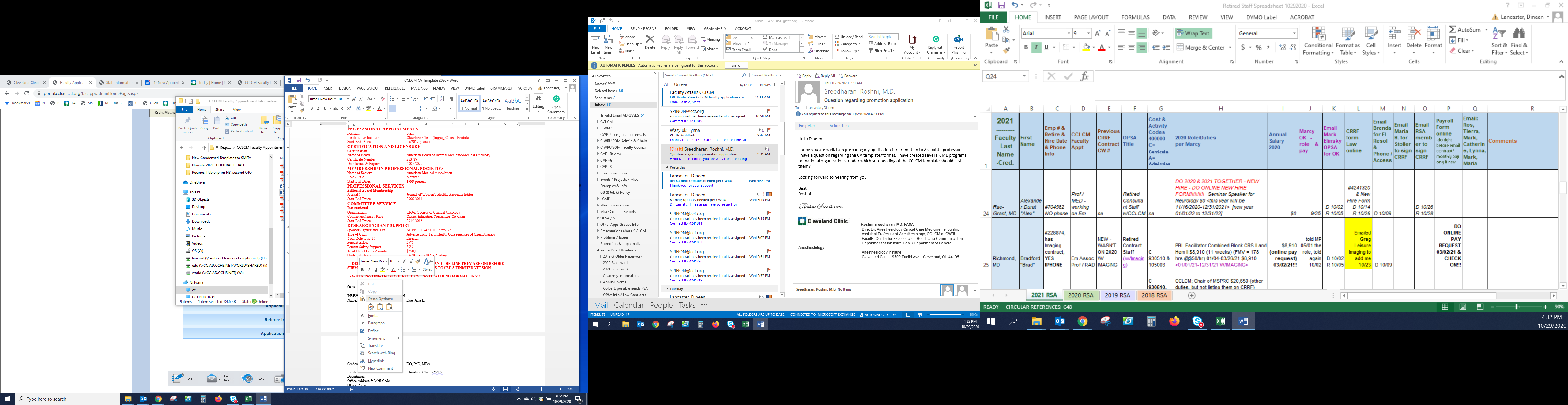 November 19, 2020PERSONAL INFORMATIONName; last, first middle	Doe, Jane B.Credentials; MD, PhD, etc.	DO, PhD, MBAInstitution / Institute	Cleveland Clinic, Department	Office Address & Mail Code	Office Phone	Office Email	 Home Address (Optional)	EDUCATION & TRAININGList EVERYTHING chronologically, from oldest to most recent in each subsection!~Do NOT abbreviate or use acronyms; spell it out so the reviewers understand everything easily. ~There should be no time gaps after you receive your medical degree! Between the sections of education, post-   graduate training, professional appointments, and academic appointments there should be no time gaps over 3-4    months. Explain all time gaps in the section where it applies. Example; studying for USLME exam and applying    for residency would be listed under Post-Graduate Training.~List start-end dates as mm/yyyy-mm/yyyy format.Education~List all education after high school; start with undergraduate degree, master’s, MD, etc. ~List school and city, state; only add country if outside of United States.~If you have a unique situation regarding your college / university education, explain it briefly.School & City, State / Country	Degree	Start-End Dates	School & City, State / Country	Degree	Start-End Dates	School & City, State / Country	Degree	Start-End Dates	PhD Thesis~Delete PhD thesis section if it does not apply to your situation.Title	Thesis Committee Members	Post-Graduate Training~Begin with internship year and move forward chronologically, from oldest to most recent.Institution & City, State / Country	Position	Start-End Dates	Institution & City, State / Country	Position	Start-End Dates	Institution & City, State / Country	Position	Start-End Dates	PROFESSIONAL APPOINTMENTSList from MOST RECENT TO OLDEST in this section!!!~Do NOT abbreviate or use acronyms; spell it out so the reviewers understand everything easily.~This section is where you list professional positions you have been hired / paid for.~There should be no time gaps! Between the sections of education, post-graduate training, professional    appointments, and academic appointments there should be no time gaps over 3-4 months. Explain all time gaps in    the section where it applies. Example; staying home to raise children after training would be listed under   Professional Appointments.~If you were volunteering for a committee, it should be listed under Committee Service section instead.~If you were a combined faculty and staff member at a university medical center and had one title, list the position in this section only.~List the start-end dates in mm/yyyy-mm/yyyy format or mm/yyyy-present.Position	Institution / Institute	Cleveland Clinic, Department		Start-End Dates	Position	Institution & Institute	Department	City, State / Country	Start-End Dates	Position	Institution & Institute	Department	City, State / Country	Start-End Dates	ACADEMIC APPOINTMENTSList from MOST RECENT TO OLDEST in this section!!!~Do NOT abbreviate or use acronyms; spell it out so the reviewers understand everything easily.~List academic positions you have been appointed to, including past and current CCLCM faculty appointments.~If you were a combined faculty and staff member at a university medical center and had one title, list the position in the Professional Appointments section, not here.~List the start-end dates in mm/yyyy-mm/yyyy format or mm/yyyy-present.Rank, Department	Institution & City, State / Country	Start-End Dates	Rank, Department	Institution & City, State / Country	Start-End Dates		ADDITIONAL CAREER DEVELOPMENTList EVERYTHING chronologically, from oldest to most recent in each subsection!~Do NOT abbreviate or use acronyms; spell it out so the reviewers understand everything easily.~Include activities, courses, lectures, or training attended to enhance the candidate’s skills as an educator, leader, and staff member. ~List position / title of the course, institution / department, and date in mm/yyyy format.~Do NOT include CME courses, BLS, ALS, PALS, and others.~List the start-end dates in mm/yyyy-mm/yyyy format or mm/yyyy-present.Leadership Development~List any training that continued development of your leadership abilities in the work environment.School / Institution	Title /Certificate	Start-End Dates	School / Institution	Title /Certificate	Start-End Dates	Educator Development~List any training you attended that provided you further development as an educator.School / Institution	Title / Certificate	Start-End Dates	School / Institution	Title / Certificate	Start-End Dates	Clinical Development~List any clinical training that improved your skills in your focused discipline and or pushed the development of skills in other areas. School / Institution	Title / Certificate	Start-End Dates	School / Institution	Title / Certificate	Start-End Dates	CERTIFICATION & LICENSUREList EVERYTHING chronologically, from oldest to most recent in each subsection!~Do NOT abbreviate or use acronyms; spell it out so the reviewers understand everything easily.~Do not list test you passed before getting hired (USMLE or ECFMG).~This section is where you will list all board certification and state medical licenses.~List the date your certification or license was issued and the date it will expire in yyyy-yyyy format.Certification~Do not list ECFMG or USMLE.Name of Board	Certificate Number (if applicable)	Date Issued & Expires	Name of Board	Certificate Number (if applicable)	Date Issued & Expires		Licensure~Do not list trainee medical licenses.Name of State Medical Board	License Number	Date Issued & Expires	Name of State Medical Board	License Number	Date Issued & Expires	MEMBERSHIP IN PROFESSIONAL SOCIETIESList EVERYTHING chronologically, from oldest to most recent.~Do NOT abbreviate or use acronyms; spell it out so the reviewers understand everything easily.~This section is where you will list all professional societies you belong to currently or in the past.~List your role / title, which can be member, fellow, vice chair, president, etc.~List the date your role began and the date it will end in yyyy-yyyy format or yyyy-present.Name of Society	Role / Title	Start-End Dates	Name of Society	Role / Title	Start-End Dates	Name of Society	Role / Title	Start-End Dates	Name of Society	Role / Title	Start-End Dates	PROFESSIONAL SERVICESList EVERYTHING chronologically, from oldest to most recent in every subsection!~Do NOT abbreviate or use acronyms; spell it out so the reviewers understand everything easily.~Beware of listing Predatory Journals that do not publish; listing these can hurt your application. To check if the journal is predatory, go to this Cleveland Clinic Library site: where2pub.lerner.ccf.org/about. ~This section is where you will list all professional / administrative service you have provided to societies, journals, etc. These serve as the service activities which can distinguish you as having good “professional citizenship” and can be considered when choosing your secondary area of excellence. ~List the start-end dates in mm/yyyy-mm/yyyy format or mm/yyyy-present.~Delete any section that does not pertain to you or add a new section if needed.Editorial Board Membership~Do NOT list any predatory journals that show 300+ editorial board members on their website and never publish    anything; it will NOT help your application. ~If you have a title other than Editorial Board Member, please list it (editor-in-chief, associate editor, etc.).Journal 1	Start-End Dates	Journal 2	Start-End Dates	Journal 3	Start-End Dates	Journal 4	Start-End Dates	Manuscript Reviewer~This is where you list Journals you review / serve as an Ad Hoc Reviewer.Journal 1	Start-End Dates	Journal 2	Start-End Dates	Journal 3	Start-End Dates	Journal 3	Start-End Dates	Study Sections/ Grant Review CommitteesOrganizationSection / Committee		Start-End Dates	OrganizationSection / Committee		Start-End Dates	Advisory Groups~This includes foundations, organizations, industries, corporations, societies, etc.Organization	Title	Start-End DatesOrganization	Title	Start-End Dates	COMMITTEE SERVICEList EVERYTHING chronologically, from oldest to most recent in each subsection!~Do NOT abbreviate or use acronyms; spell it out so the reviewers understand everything easily.~This section is where you will list all the committee service you have participated in. These serve as the service   activities which can distinguish you as having good “professional citizenship” and can be considered when    choosing your secondary area of excellence.    ~List your role/title which can be member, vice chair, advisor, etc.~List the start-end dates in mm/yyyy-mm/yyyy format or mm/yyyy-present.~Delete any section that does not pertain to you or add a new section if needed.InternationalOrganization	Committee Name / Role	Start-End Dates	Organization	Committee Name / Role	Start-End Dates	Organization	Committee Name / Role	Start-End Dates	NationalOrganization	Committee Name / Role	Start-End Dates	Organization	Committee Name / Role	Start-End Dates	Organization	Committee Name / Role	Start-End Dates	Regional / Midwest~If you worked elsewhere before coming to Cleveland Clinic, substitute your geographical area for “Midwest.”Organization	Committee Name / Role	Start-End Dates	Organization	Committee Name / Role	Start-End Dates	Organization	Committee Name / Role	Start-End Dates	Hospital Affiliate~This would be for non-Cleveland Clinic hospitals that you worked at before you started at Cleveland Clinic.~If you have many for a particular hospital, you can rename the sub-section to that institution, and drop “Organization” from each individual entry.Organization	Committee Name / Role	Start-End Dates	Organization	Committee Name / Role	Start-End Dates	Organization	Committee Name / Role	Start-End Dates	Cleveland ClinicCommittee Name / Role	Start-End Dates	Committee Name / Role	Start-End Dates	Committee Name / Role	Start-End Dates	Educational CommitteesOrganization	Committee Name / Role	Start-End Dates	Organization	Committee Name / Role	Start-End Dates	Organization	Committee Name / Role	Start-End Dates	HONORS & AWARDSList EVERYTHING chronologically, from oldest to most recent.~Start with medical school and do not list test you passed (USMLE or ECFMG).~Do NOT abbreviate or use acronyms; spell everything out so the reviewers understand it easily.~From this section down is where you can type or copy/paste your information from your current CV.~List the tile of the honor/award, institution received from, and when you received it; in mm/yyyy format.	TEACHING ACTIVITIESList EVERYTHING chronologically, from oldest to most recent in each subsection!~Do NOT abbreviate or use acronyms; spell it out so the reviewers understand everything easily.~From this section down is where you can type or copy/paste your information from your current CV.~Delete any section that does not apply in your situation.Curriculum/ Course Development~If you designed the entire curriculum / course, it should be listed here and a course description should be    provided in your personal statement or your teaching portfolio (even if teaching is only your secondary area of   excellence, you can still create a short teaching portfolio to highlight your contributions and dedication).~Anything less than creating an entire course should be listed under Teaching Material Produced section instead.~List title, institution, date in mm/yyyy or yyyy format, hours it took to create, and audience (trainees, staff, etc.).Invited Lectures~Title, institution, group, date in mm/yyyy format.InternationalNationalRegional / MidwestLocalGrand Rounds~Title, institution, group, date in mm/yyyy format.InternationalNationalRegional / MidwestLocalVisiting Professorships~Title, institution, group, location, date in mm/yyyy format.Other Presentations~List all types, including post-graduate and continuing medical education.~A National meeting held in Cleveland should be placed under National presentations, not Local. ~Regional for you may be different if you just came to Cleveland Clinic from another area of the country.~If an abstract is not published, it should be listed here and if it was a poster presentation or platform presentation;    the exact type should be noted.~List title, group, audience (trainees, staff, etc.), date in mm/yyyy format.InternationalNationalRegional / MidwestLocalTrainees / Mentees~Current and former trainees; under-graduate, master’s level trainees, PhD candidates, medical students, residents,    and fellows who you supervised, trained, or were their mentor. You can break into trainee subsections.~List name, years of training in mm/yyyy-mm/yyyy format, and their current status (if you don’t know say that).Teaching Material Produced~This is where any creation of teaching documents can be listed (not the development of an entire course, see Curriculum / Course Development section to list that).~List title, audience (trainees, staff, etc.), and date developed in mm/yyyy format.Teaching Administration~List teaching positions (educational liaison, residency / fellowship director, associate program director, etc.).~List title, institution, and start-end dates in yyyy-yyyy format.1.  Teaching Activities ~This includes lectures to trainees, teaching rotations, M&M conferences, etc. ~Your audience can include teaching of medical, graduate, post-graduate and under-graduate students and house officers, as well as teaching in undergraduate and other professional schools of the university.~Note the frequency of the contributions, the number of actual contact hours, and additional input such as planning, evaluation, and coordination. ~If an activity is done multiple times a year or on a regular basis, list the number of times per year and list the dates in yyyy-yyyy format; do NOT list each one separately. For a one-time event, list date in mm/yyyy format.~List activity, time spent, audience (type of trainees), and start-end dates in yyyy-yyyy format. RESEARCH / GRANT SUPPORTList from MOST RECENT TO OLDEST in this section!!!~Do NOT abbreviate or use acronyms; spell it out so the reviewers understand everything easily.~List all present and pending grants first, then list past grants.~List ALL details shown below, AND if you are site PI for seminal trials, list if the site met enrollment targets.~Percent Effort is the percentage of effort your grant pays or covers.~Percent Salary Support is the percentage the grant specifically pays to cover part of your salary. Example: 0%.~Delete this section if it does not apply in your situation.Sponsor Agency and ID #		Title		Your Role (PI, Co-PI, Co-Investigator, etc.)		Percent Effort		Percent Salary Support		Total Direct Costs Awarded		Start-End Dates		Sponsor Agency and ID #		Title		Your Role (PI, Co-PI, Co-Investigator, etc.)		Percent Effort		Percent Salary Support		Total Direct Costs Awarded		Start-End Dates		Sponsor Agency and ID #		Title		Your Role (PI, Co-PI, Co-Investigator, etc.)		Percent Effort		Percent Salary Support		Total Direct Costs Awarded		Start-End Dates		BIBLIOGRAPHYList EVERYTHING chronologically, from oldest to most recent in each subsection!~Do NOT abbreviate or use acronyms; spell it out so the reviewers understand everything easily.~Each section should be numbered separately!~Bold your name instead of underlining it and list ALL authors (YOU CANNOT LIST et al.).~Each paper should only be listed once; do not list the same work in multiple sections. ~To avoid listing Predatory Journals, many can use Cleveland Clinic’s Floyd D. Loop Alumni Library site:    where2pub.lerner.ccf.org/about to search for high impact journals (only available at Cleveland Clinic facilities that    are covered by the Alumni Library's agreement with the company).~If you were a co-author with your trainee, note in the beginning of each section (Served as mentor for those    denoted with * or those underlined).~For Team Science, indicate your role/contribution on the paper and no need to list PUB Med / PMID numbers.~If you were part of a large study and your name is not listed, then note your role (Experts in the field were invited to contribute to this benchmark review – or – Team Contributor, etc.)~If you choose, you can also list those that have been submitted or are in preparation as long as you note “in   preparation” or “submitted.” Remember to remove the note once it has been accepted, when you submit an updated CV version.~Delete any section that does not apply to you. Peer Reviewed Articles~List ALL author/s [no et al.], title of article, journal, year, volume, pages. Edited Books, Monographs or Journal Volumes~List editor/s, title, year, volume if applicable, publisher, city. Invited, Non-Peer Reviewed ~List author/s, title of article, journal, year, volume, pages. Book & Book Chapters ~List published or in press ONLY.  ~List author/s, title of chapter and book it is in: author/s, title of book, edition, city, state: publisher, year, pages.Patents~List U.S. or Foreign Patent #, title, author/s, date received or date filed in dd/mm/yyyy format, and whether    or not it is pending or approved.Media Appearances & Coverage / Podcasts ~TV or radio interviews, print, and social media involvement.~List author/s, title of work, date, type of medium. Software / Application Development~List author/s, title of work, date, type created. Editorials~List author/s, title of editorial, journal, year, volume, pages. Letters~List author/s, title of letter, journal, year, volume, pages. Abstracts~Published in medical journals, list: author/s, title of abstract, journal, year, volume, pages. ~List unpublished abstracts in section Teaching Activities, subsection Other Presentations. Abstract Presentations~Presented published abstracts, list: author/s, title of abstract, journal, year, volume, pages, meeting, location, and    meeting date in mm/yyyy format.CLINICAL ACCOMPLISTMENTSList EVERYTHING chronologically, from oldest to most recent!~New clinical test or procedures you created, best practices you perfected, type of patient referrals you receive, etc. Anything that highlights your Clinical Service and was NOT listed in any other section (no duplicates).~Delete any section that does not apply to you. COMMUNITY SERVICE / VOLUNTEER CONTRIBUTIONSList EVERYTHING chronologically, from oldest to most recent!~Volunteer work you do for the community or organizations.~Delete any section that does not apply to you. 	~DONE! Now go back to page 14 and delete everything in blue (directons and example) and delete red instruction tips before you upload a copy into your application. Thank you!